ArengukavastKäesolev arengukava on loodud projekti “Edukas ja kaasaaegne eestkosteorganisatsioon” raames, mis toimus ajavahemikul 01.05.2016 – 31.05.2017.Projekti eesmärk on Tartu Puuetega Inimeste Koja ja tema liikmesühingute tegevusvõimekuse tõstmine, et tagada organisatsioonide jätkusuutlikkus pidevalt muutuvas keskkonnas. Eesmärk aitab kaasa puuetega inimeste ja nende esindusorganisatsioonide paremale toimetulekule, tõstab nende enesekindlust ja tegevusvõimekust ning iseseisvat toimetulekut. Projekt viiakse ellu läbi seminaride korraldamise, mille käigus jagatakse teadmisi organisatsiooni tegevusvõimekuse tõstmiseks, mis aitab kaasa organisatsioonides vabatahtlikena kaasalööjate enesevõimekuse tõstmisele.Projekti raames paraneb märgatavalt liikmete omavaheline suhtlus ja koostöö. Projekti lõpuks valmib Tartu Puuetega Inimeste Koja uus arengukava 10. aastaks koos kahe aastase rakenduskavaga. Valmiv arengukava lisatakse Tartu Puuetega Inimeste Koja kodulehele ja liikmesühingute kodulehtedele.Kodulehele hakatakse jooksvalt lisama arengukavas püstitatud strateegiliste eesmärkide täituvust, mis annab liikmetele võimaluse regulaarselt jälgida arengukavast kinni pidamist. Lisaks valmib eetikakoodeks, mis on lisaks paberkandjale leitav ka Koja kodulehelt.Projekti maksumus 10 858.40 EUR.Projektijuht: Senta Michelson.Projekti rahastaja Kodanikuühiskonna Sihtkapital.SissejuhatusTartu Puuetega Inimeste Koda (edaspidi TPIK) on loodud 1994.aastal ja on katusorganisatsiooniks Tartu linna ja maakonna 23-le erinevale puudega inimeste organisatsioonile, mis ühendavad 2592 liiget. Koja eesmärgiks on olla puuetega inimeste valdkonnas tehtava töö maakondlikuks koostöö- ja koordinatsiooniorganiks. Eesmärgi saavutamiseks teeb TPIK koostööd kõikide osapooltega, kelle tegevus aitab kaasa puuetega inimeste elukvaliteedi säilimisele ja tõstmisele ühiskonnas. Koja tegevuses lähtutakse Eesti Vabariigi invapoliitika üldkontseptsioonist. VisioonTPIK on tõhus esindusorganisatisoon kõigile Tartu maakonna puuetega inimestele.MissioonPuuetega inimeste vajaduste kaardistamine, huvide esindamine ja õiguste kaitsmine koostöös liikmesorganisatsioonide ja avalikkusega.Visooni ja missiooni elluviimiseks perioodil 2017-2026 lähtutatakse järgmises peatükis väljatoodud strateegilistest eesmärkidest.Strateegilised eesmärgidKäesolevas arengukavas on püstitatud kokku 5 strateegilist eesmärki. Antud eesmärkide täitmise lihtsustamiseks on vajadusel lisatud ka alaeesmärgid. Iga strateegilise eesmärgi täitmiseks ning hilisemaks hindamiseks on kirja pandud ka indikaatorid, mis aitavad arengukava perioodi lõppedes hinnata, kas ja millisel määral on püstitatud eesmärgid täidetud.Arengukava toetab lisaks rakendusplaan.1. TPIK kaitseb maakondlikul tasandil puuetega inimeste sotsiaalseid ja majanduslikke õigusi, sh liikmesorganisatsioonide ja nende liikmete huvisidAlaeesmärk 1. Puuetega inimeste toimetulekut puudutavate õigusaktide vastuvõtmisel on arvestatud liikmeskonna seisukohtadega.Meetmed ja indikaatorid.TPIK osaleb kohalikul tasandil erinevate projektide, programmide, arengukavade ja teiste sarnaste dokumentide koostamisel ja vastuvõtmisel.Vähemalt kord kuus.Koostöö laiendamine KOV asutustega, teiste vabaühendustega ja ettevõtetega2 uut koostööpartnerit aastas.Kohaliku elanikkona teavitamine TPIK’st ja võrgustikust kui ühest olulisest koostööpartnerist ja organisatsioonist.Vähemalt 2 aktiivset meediategevust aastas.Vähemalt 1 passiivne meediategevus (teiste poolt organiseeritud) aastas.TPIK meediakajastus (vähemalt 4 korda aastas/ kord kvartalis).Sotsiaalmeedia kanali arendamine.Vastavalt vajadusele kohalikul tasandil uuringute algatamine ja läbiviimine, neis osalemine ning tulemuste edastamine vajalikele koostööpartneritele.Vähemalt kolmes uuringus osalemine (passiivne) aastas.Liikmesorganisatsioonide rahulolu-uuringu läbiviimine kord aastas.Alaeesmärk 2: Liikmeskonna majandusliku ja sotsiaalse toimetuleku parandamineMeetmed ja indikaatorid.Koolituste ja ühistegevuste korraldamine.3 korda kvartalis.Liikmesorganisatsioonide nõustamine.20 tundi nädalas.Liikmesühingute finantsvõimekuse suurendamine.3%-5% liikmesorganisatsiooni kohta aastas.2. TPIK esindab ja kaitseb Tartu puuetega inimeste huve Eesti tasandil.Meetmed ja indikaatorid.Osaletakse aktiivselt Eesti Puuetega Inimeste Koja huvikaitse tegevuses2 korda aastas osaletakse üldkogul.6 korda aastas juhatuse koosolekutel osalemine.2 korda aastas koolitustel.Teiste maakondlike puuetega inimeste kodadega koostöö arendamine.1 koostööprojekt kahe aasta jooksul.Koostöö ettevõtetega, kelle tegevuspiirkond hõlmab sh Tartut.Üks uus koostöökokkulepe 2 aasta jooksul.Üle-Eestilistes haigusliitudes Tartu liikmeskonna huvide esindamineVolitatud isiku määramine.3. Puudest tulenevate driskrimineerimiste vähendamine läbi teadlikkuse tõstmise (koduleht, sotsiaalmeedia, turundus) ja soodustada võrdseid võimalusi.Alaeesmärk 1. Kommunikatsiooni ja turundustegevuse arendamine ja parendamine sh tegevuste tulemuslikkuse mõõtmineMeetmed ja indikaatorid.Kodulehekülje kaasajastmineIga viie aasta tagant.Sotsiaalmeedia platvormide kasutusele võtmine (Facebook)2018. aasta jooksul.Teavitustegevuse mõõtmiste indikaatorite väljatöötamine ja kasutamineGoogle analytics kasutusele võtmine kodulehe tarbeks.Teavitustegevuse mõõtmiste indikaatorite väljatöötamine 2017. aasta jooksul.Teavitustegevuse mõõtmiste indikaatorite süstemaatline kasutamine alates 2018.Sisutootmine kommunikatsiooni kasutamiseksVähemalt kaks sisuühikut aastas.Alaeesmärk 2. Kommunikatsiooni ja turundustegevuste ressursside hankimineMeetmed ja indikaatorid.Projekti kirjutamine sotsiaalmeedia haldamise koolituseks2017. ajaga kaasa projekt, kus osaleb ca. 80 inimest. 2018. sotsiaalmeedia haldamise koolitusprojekt tegevmeeskonnale.Jätkusuutlikkuse tagamine rahaliste vahenditega.Baastegevustega jätkamine.IT alase teadlikkuse ja oskuste arendamine. Koolituste läbiviimine kord viie aasta jooksul.Kommunikatsioonitegevuste pidev tagasisidestamine.Kommunikatsiooni kokkuvõte kord kvartalis.4. TPIK osutab koolitus-, hoolekande- ja sotsiaalseid ning teisi teenuseid, mis aitavad kaasa maakondlikul tasandil puuetega inimeste tegevusvõimekuse tõstmisele.Alaeesmärk 1. Rehabilitatsiooniteenustest eraldiseisvate teenuste arendamine ja teenuste kvaliteedi väljatöötamine tegevusvõimekuse suurendamiseks.Meetmed ja indikaatorid.Koostöös teiste MTÜ’de ja eraettevõtetega erinevate tulundustegevuste korraldamine.Sotsiaalse ettevõtluse arendamine.IT teenuste võimaldamine erivajadustega inimestele (spetsiifilisest vajadusest lähtuv).Töövahendusteenuse arendamine.Kogemusnõustamise süsteemi väljaarendamine kohalikul tasandil. Hooldusteenuse edasiarendamine.Päevakeskuste teenuste arendamine.Puuetega inimeste ja eakate tantsurühma loomine.Eakate päevahoiuteenuse arendamine.Eakate kodu idee väljaarendamine.5. TPIK ja tema liikemete jätkusuutlikkuse ja tegevusvõimekuse tõstmineAlaeesmärk 1. Valitseva organi arendmineMeetmed ja indikaatorid.Oskuste kaardistamine juhatuse liikmete värbamisel.Värbamisjuhend juhatuse liikmete värbamisel.Koolitustegevus juhatuse liikmetele.Kord aastas.Alaeesmärk 2. Tegevmeeskonna arendamineMeetmed ja indikaatorid.Koolitustegevus tegevmeeskonnale.Kord aastas.Tegevtöötajate ametijuhendite kaasajastamine kord aastas.
Alaeesmärk 3. Ressursside leidmine ja tõhus kasutamineMeetmed ja indikaatorid.Finantsressursi leidmine.Eraettevõtluse toe leidmine.Finantsstrateegia loomine.Inimressursi leidmine.Vabatahtlike süsteemi täiustaminePagulaste kaasamine.Tegevusruumide leidmine.„Oma maja“ kontseptsiooni välja töötamine.Alaeesmärk 4.Organisatsiooni eetikakoodeksi igapäevane kasutuselevõtmine ja järgmineMeetmed ja indikaatorid:Eetikakoodeksi koostamine, tutvustamine ja kasutusele võtmine.Koodeksi koostamine ja tutvustamine Mai 2017.Kasutusele võtmine alates Juuni 2017.Kinnitatud:  Tartu Puuetega Inimeste Koja üldkoosolekul 11.aprill 2017.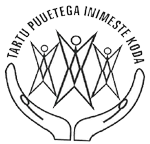 